Министерство образования Московской области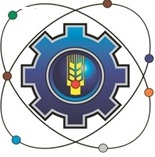 Государственное бюджетное профессиональное образовательное учреждение Московской области «Щелковский колледж» (ГБПОУ МО «Щелковский колледж»).	Рабочая программа учебной практики  УП.03ПМ.03 Организация транспортно-логистической деятельности (автомобильный транспорт)по специальности23.02.01 Организация перевозок и управление на транспорте (автомобильном грузовом)	2019 г.Рабочая программа учебной практики разработана на основе Федерального государственного образовательного стандарта среднего профессионального образованияпо специальности 23.02.01 Организация перевозок и управление на транспорте (автомобильном грузовом)Организация-разработчик:Государственное бюджетное профессиональное образовательное учреждение Московской области «Щелковский колледж» (ГБПОУ МО «Щелковский колледж»).Разработчик:___________________________________________________________________________И. О. Ф., должность, категория, ученая степень, звание.Рецензент ___________________________________________________________________________И. О. Ф., должность, категория,  ученая степень, звание, место работы.РАССМОТРЕНАпредметной (цикловой)комиссией___________________________________________________________________от «____»_______20____г.протокол № ____________Председатель ПЦК_____________ И.О. ФамилияСОДЕРЖАНИЕПРАКТИКИПАСПОРТ РАБОЧЕЙ ПРОГРАММЫ УЧЕБНОЙ ПРАКТИКИ23.02.01 ОРГАНИЗАЦИЯ ПЕРЕВОЗОК И УПРАВЛЕНИЕ НА ТРАНСПОРТЕ (автомобильном грузовом)1.1. Область применения рабочей программы учебной практикиРабочая программа учебной практики является частью программы подготовки специалистов среднего звена в соответствии с ФГОССПО по специальности23.02.01 Организация перевозок и управление на транспорте (автомобильном грузовом) в части освоения основных видов деятельности:ПМ.03 Организация транспортно-логистической деятельности (автомобильный транспорт) и соответствующих профессиональных компетенций:ПК 3.1. Организовывать работу персонала по обработке перевозочных документов и осуществлению расчетов за услуги, предоставляемые транспортными организациями.ПК  3.2.  Обеспечивать  осуществление  процесса  управления  перевозками  на  основелогистической	концепции и организовывать рациональную переработку грузов.ПК 3.3. Применять в профессиональной деятельности основные положения, регулирующие взаимоотношения пользователей транспорта и перевозчика.1.2. Цели и задачи учебной практики - требования к результатам освоения учебной практикиС целью овладения указанными видами деятельности и соответствующими профессиональными компетенциями обучающийся в ходе освоения профессионального модуля должен:иметь практический опыт:оформления перевозочных документов;расчета платежей за перевозки.
1.3.Количество часов на освоение рабочей программы учебной практики: 1082.РЕЗУЛЬТАТЫ ОСВОЕНИЯ УЧЕБНОЙ ПРАКТИКИ.Результатом освоения учебной практики является овладение обучающимися видами деятельности: организация транспортно-логистической деятельности (на автомобильном грузовом транспорте)2.2. Содержание программы учебной практики3.УСЛОВИЯ РЕАЛИЗАЦИИ УЧЕБНОЙ ПРАКТИКИ3.1. Требования к минимальному материально-техническому обеспечению Реализация учебной практики предполагает наличие учебных лаборатории: Автоматизированные системы управления, лаборатории управления движением. Оборудование лаборатории автоматизированных систем управления и рабочих мест лаборатории:АРМ обучающихся (персональный компьютер, клавиатура, мышь),колонки, наушники,видеопроектор,локальная сеть, Internet,оборудование для штрихового кодирования информации – принтер,мобильный сканер.специализированное программное обеспечение: «EuroLogistic»,«Транс-менеджер», «Консультант-плюс», «Гарант» и др.«Управление движением»Макет для изучения устройства и принципов работы, моделирования неисправностей, диагностирования бензинового двигателя, марка МТ-Е5000Макет для изучения устройства и принципов работы, моделирования неисправностей, диагностирования дизельного двигателя, марка МТ-Н9000МТ-SЕ-С6Макет для изучения электрических и электронных цепей, мультиплексных сетей легковых автомобилей. Марка MT-CAN-LIN-BSIМакет для изучения принципа работы датчиков и исполнительных механизмов автомобиля. МаркаДТМ 6010Комплект испытательных блоков электрооборудования автомобиля. Марка ДТМ 7000Макет для изучения электрических систем грузовых автомобилей «Шасси», «Кабина».Диагностические приборы с программным обеспечением для грузовых и легковых автомобилейМодули для изучения определения параметров работы систем автомобиляМакет для изучения устройства, принципа работы и диагностирования систем активной безопасностиМакет для изучения принципа работы датчиков и исполнительных механизмов автомобиляОборудование лаборатории	управления движением и рабочих мест лаборатории:рабочее место преподавателя • Интерактивная доска • Проектор • Ноутбук • Принтер • Колонкирабочие места для обучающихся по количеству обучающихся Стенды:«Оказание первой медицинской помощи при ДТП»«Сигналы регулировщика»«Дорожные знаки»«Дорожная разметка»«Административная ответственность»«Дорожно-транспортные происшествия»Электрифицированный стенд «Светофоры в дорожных ситуациях» Магнитные доски «Схема перекрестков» с дорожными знаками и автомобилями3.2 Информационное обеспечение обученияПеречень рекомендуемых учебных изданий, Интернет-ресурсов, дополнительной литературы Основные источники:1.	Спирин,   И.В.Организация   и   управление   пассажирскими   автомобильнымиперевозками[Текст]:учебник для студ.учреждений сред.проф.образования/И.В.Спирин.-9-е изд., испр. и доп.-М.:Академия,2015.-400с.2.	Канке,А.А.Логистика[Текст]:учебник /А.А.Канке, И.П.Кошевая.-2-е изд.,перераб.-М.:ИД «ФОРУМ»:ИНФРА-М,2015.-384с.-(Профессиональное образование)3.	Ходпш,М.С.Организациятранспортно-логическойдеятельностинаавтомобильном транспорте [Текст]:учебник для студ.учреждений сред.проф.образования /М.С.Ходош, А.А.Бачурин.--М.:Академия,2015.-304с.4.	Туревский, И.С. Автомобильные перевозки[Текст]:учеб.пособие /И.С.Туревский.-М.:ИД «ФОРУМ»:ИНФРА-М,2014.-224с.-(Профессиональное образование)5.	Организация   перевозок   грузов[Текст]:   учебник/В.М.Семенов,   В.А.Болотин,В.Н.Кустов: под ред.В.М.Семенова.-7-е изд.,стер.-М.:академич,2014.-304с.6.	Автоматизированные системы управления на автомобильном транспорте[Текст]:учебник для студ. СПО /А.Б.Николаев, С.В.Алексахин, И.А.Кузнецов.-3-е изд.,стер.-М.;Академия,20137.	Шестопалов С.К. Безопасное и экономичное управление автомобилем[Текст]: учеб.пособие для СПО.-11-е изд.,стрер.-М.:Академия,2014,20158.	Майборода О.В. Основы управления автомобилем и безопасность движения «С», «Д», «Е» [Текст]:.-М.:Академия.20149.	Первая помощь; учебник водителя транспортных средств кат. «А», «В», «С», «Д», «Е» [Текст]: /В.Н.Николаенко, Г.М.Кавалерский, А.В.Гаркави, Г.М.Карнаухов.-11-е изд., перераб. И доп.-М.;Академия,201310.	Смагин А.В. Правовые основы деятельности водителя: учебник водителя атотранспортных средств кат. «А», «В», «С», «Д», «Е» [Текст]/А.В. Смагин.-11-е изд.,стер.-М.:АкадемиЯ,201411.	Пегин П.А. Автотранспортная психология[Текст]::Учебник.,М.:Академия,2014Основные нормативные правовые акты1.	Федеральный закон от 08.11.2007 № 259-ФЗ «Устав автомобильного транспорта и городского наземного электрического транспорта».2.	Постановление Правительства Российской Федерации от 14.02.2009 №112 «Об утверждении Правил перевозки пассажиров и багажа автомобильнымтранспор-том и городским наземным электрическим транспортом».Дополнительные источники:1.	Авраамов А.А., Г.А. Марданова, Е.А. Ястребова Система «Гарант Аэро»: практикум‒	М.: Центр информационных технологий МГУ, 2015. ‒ 86 с.2.Горев  А.Э.,  Олещенко  Е.М.  Организация  автомобильных  перевозок  и	безопасностьдвижения: учеб.пособие ‒ М.: Издательский дом «Академия», 2015.‒ 256 с.
Интернет-ресурсы:Справочный центр – Редакторы Google Документов. Режим доступа: https://support.google.com/docs/#topic=138288Модуль "TRIMДиспетчерский журнал"http://www.trim.ru/Составление графиков движения автомобилей по маршрутам. http://www.newreferat.com/Правила организации пассажирских перевозок на автомобильном транспорте http://www.6pl.ru/transpwww.transport.ru – портал о транспорте.http://learnlogistic.ru - учебно-методический проект «Логистика».http://www.adviss.ru - портал по логистике.http://log-lessons.ru - теория логистики, методы решения задач по логистике3.3 Общие требования к организации образовательного процессаПрактика является обязательным разделом ППССЗ. Она представляет собой вид учебной деятельности, направленной на формирование, закрепление, развитие практических навыков и компетенции в процессе выполнения определенных видов работ, связанных с будущей профессиональной деятельностью.Учебная практика проводится образовательным учреждением при освоении обучающимися профессиональных компетенций в рамках профессиональных модулей и могут реализовываться как концентрированно в несколько периодов, так, и рассредоточено, чередуясь с теоретическими занятиями в рамках профессиональных модулей.Цели и задачи, программы и формы отчетности определяются образовательным учреждением по каждому виду практики.3.4. Кадровое обеспечение образовательного процессаТребования к квалификации педагогических (инженерно-педагогических) кадров,обеспечивающих обучение по междисциплинарному курсу (курсам):Реализация программы ППССЗ должна обеспечиваться педагогическими кадрами, имеющими высшее образование, соответствующее профилю преподаваемой дисциплины (модуля). Опыт деятельности в организациях соответствующей профессиональной сферы является обязательным для преподавателей, отвечающих за освоение обучающимся профессионального учебного цикла.Преподаватели получают дополнительное профессиональное образование по программам повышения квалификации, в том числе в форме стажировки в профильных организациях не реже 1 раза в 3 года.4 .КОНТРОЛЬ И ОЦЕНКА РЕЗУЛЬТАТОВ ОСВОЕНИЯ ПРОИЗВОДСТВЕННОГО ОБУЧЕНИЯ (ВИДА ДЕЯТЕЛЬНОСТИ)                            УТВЕРЖДАЮ                       Директор  _______________ (Ф.В.Бубич)   подпись                                 «____»___________20_____ г.стр.1.ПАСПОРТ РАБОЧЕЙ ПРОГРАММЫ УЧЕБНОЙ ПРАКТИКИ42.РЕЗУЛЬТАТЫ ОСВОЕНИЯ УЧЕБНОЙ ПРАКТИКИ62.РЕЗУЛЬТАТЫ ОСВОЕНИЯ УЧЕБНОЙ ПРАКТИКИ3.СТРУКТУРА И СОДЕРЖАНИЕ УЧЕБНОЙ ПРАКТИКИ83.СТРУКТУРА И СОДЕРЖАНИЕ УЧЕБНОЙ ПРАКТИКИ4.УСЛОВИЯ РЕАЛИЗАЦИИ УЧЕБНОЙ ПРАКТИКИ124.УСЛОВИЯ РЕАЛИЗАЦИИ УЧЕБНОЙ ПРАКТИКИ5.КОНТРОЛЬ И ОЦЕНКА РЕЗУЛЬТАТОВ ОСВОЕНИЯ УЧЕБНОЙ165.КОНТРОЛЬ И ОЦЕНКА РЕЗУЛЬТАТОВ ОСВОЕНИЯ УЧЕБНОЙКодНаименование результата обученияПК 3.1.Организовывать работу персонала по обработке перевозочных документов иосуществлению расчетов за услуги, предоставляемые транспортнымиорганизациями.Организовывать работу персонала по обработке перевозочных документов иосуществлению расчетов за услуги, предоставляемые транспортнымиорганизациями.ПК 3.2.Обеспечивать осуществление процесса управления перевозками на основеЛогистической концепции и организовывать рациональную переработкугрузов.Обеспечивать осуществление процесса управления перевозками на основеЛогистической концепции и организовывать рациональную переработкугрузов.ПК 3.3.Применять в профессиональной деятельности основные положения,регулирующие взаимоотношения пользователей транспорта и перевозчика.Применять в профессиональной деятельности основные положения,регулирующие взаимоотношения пользователей транспорта и перевозчика.ОК 1.Понимать сущность и социальную значимость своей будущей профессии,проявлять к ней устойчивый интерес.Понимать сущность и социальную значимость своей будущей профессии,проявлять к ней устойчивый интерес.ОК 2.Организовывать  собственную  деятельность,  выбирать  типовые  методы  испособы выполнения профессиональных задач, оценивать их эффективностьи качество.Организовывать  собственную  деятельность,  выбирать  типовые  методы  испособы выполнения профессиональных задач, оценивать их эффективностьи качество.ОК 3.Принимать решения в стандартных и нестандартных ситуациях и нести заних ответственность.Принимать решения в стандартных и нестандартных ситуациях и нести заних ответственность.ОК 4.Осуществлять  поиск  и  использование  информации,  необходимой  дляэффективного выполнения профессиональных задач, профессионального иличностного развития.Осуществлять  поиск  и  использование  информации,  необходимой  дляэффективного выполнения профессиональных задач, профессионального иличностного развития.ОК 5.Использовать информационно-коммуникационные технологии впрофессиональной деятельности.Использовать информационно-коммуникационные технологии впрофессиональной деятельности.ОК 6.Работать в коллективе и команде, эффективно общаться с коллегами, руководством, потребителямиРаботать в коллективе и команде, эффективно общаться с коллегами, руководством, потребителямиОК 7.Брать на себя ответственность за работу членов команды (подчиненных), результат выполнения заданий.Брать на себя ответственность за работу членов команды (подчиненных), результат выполнения заданий.ОК 8.Самостоятельно определять задачи профессионального и личностного развития, заниматься самообразованием, осознанно планировать повышение квалификации.Самостоятельно определять задачи профессионального и личностного развития, заниматься самообразованием, осознанно планировать повышение квалификации.ОК 9.Ориентироваться в условиях частой смены технологий в профессиональной деятельности.Ориентироваться в условиях частой смены технологий в профессиональной деятельности.Наименованиеразделов и темСодержание программы учебной практикиОбъемчасовУП.03 Организация транспортно- логистической деятельности (на автомобильномгрузовом транспорте).УП.03 Организация транспортно- логистической деятельности (на автомобильномгрузовом транспорте).108 ч.Тема 3.1 ОрганизацияТранспортно - логистическойдеятельности по видам транспорта.СодержаниеТема 3.1 ОрганизацияТранспортно - логистическойдеятельности по видам транспорта.Вводное  занятие. Цель и задачи   практики, порядок обучения. Рабочие места и их оборудование. Правила  внутреннего  трудового  распорядка.  Техника  безопасности.  Защитные  средства  и  их применение. Правила пользования противопожарным инвентарем. Мероприятия по предупреждению травматизма. Правила поведения в отношении электроустановок и электросети. Первая помощь при несчастных случаях.12Тема 3.1 ОрганизацияТранспортно - логистическойдеятельности по видам транспорта.Изучение  на  терминале  применения  расчленении  процесса  доставки  груза  на  три  взаимосвязанных под процесса:  подвоз-развоз  мелкопартионных  грузов  между  клиентами  и  грузовыми  терминалами,формирование  (расформирование)  крупнотоннажных  отправок  на  терминалах,  меж-терминальные перевозки грузов автопоездами большой грузоподъемности.12Тема 3.1 ОрганизацияТранспортно - логистическойдеятельности по видам транспорта.Необходимость укрупнения или разукрупнения партий груза на данном терминалеНаличие собственного подвижного состава на данном терминале, выяснение его функций и назначения12Тема 3.1 ОрганизацияТранспортно - логистическойдеятельности по видам транспорта.Составление  структуры  управления  технологией  работы  терминала.  Изучение  назначения  основных отделов терминала (подвижного состава, финансового, сбыта, управления терминалами)18Тема 3.1 ОрганизацияТранспортно - логистическойдеятельности по видам транспорта.Определение наличия на терминалах возможности увеличения объемов работ. Технологичность увеличения площадей и объемов зданий12Тема 3.1 ОрганизацияТранспортно - логистическойдеятельности по видам транспорта.Изучение  возможности  хранения  на  терминале  невостребованных  заказчиком грузов.  Способыреализации таких грузов.12Тема 3.2 Организацияперевозки грузов на особых условияхСодержаниеТема 3.2 Организацияперевозки грузов на особых условияхВводное занятие. Цель и задачи  практики, порядок обучения. Рабочие места и их оборудование. Правила внутреннего трудового распорядка. Техника безопасности. Защитные средства и их применение. Правила пользования противопожарным инвентарем. Мероприятия по предупреждению травматизма. Правила поведения в отношении электроустановок и электросети. Первая помощь при несчастных случаях.12Тема 3.2 Организацияперевозки грузов на особых условияхОбщее знакомство с автотранспортным предприятием6Тема 3.2 Организацияперевозки грузов на особых условияхУчастие в оформлении договоров на перевозку грузов6Дифференцированный зачет6всеговсего108Результаты(освоенныеОсновные показатели оценкиФормы и методыФормы и методыпрофессиональныерезультатаконтроля и оценкиконтроля и оценкиПК2.1.Организовывать работуперсонала по планированию иорганизации перевозочногопроцесса.- демонстрация навыковорганизации  работы персоналапо планированию и организацииперевозочного процесса.Наблюдение и оценкадеятельностиобучающихся в процессевыполнения работ поучебной  практикеПК2.1.Организовывать работуперсонала по планированию иорганизации перевозочногопроцесса.- демонстрация навыковорганизации  работы персоналапо планированию и организацииперевозочного процесса.Наблюдение и оценкадеятельностиобучающихся в процессевыполнения работ поучебной  практикеПК2.1.Организовывать работуперсонала по планированию иорганизации перевозочногопроцесса.- демонстрация навыковорганизации  работы персоналапо планированию и организацииперевозочного процесса.Наблюдение и оценкадеятельностиобучающихся в процессевыполнения работ поучебной  практикеПК2.1.Организовывать работуперсонала по планированию иорганизации перевозочногопроцесса.- демонстрация навыковорганизации  работы персоналапо планированию и организацииперевозочного процесса.Наблюдение и оценкадеятельностиобучающихся в процессевыполнения работ поучебной  практикеПК2.1.Организовывать работуперсонала по планированию иорганизации перевозочногопроцесса.- демонстрация навыковорганизации  работы персоналапо планированию и организацииперевозочного процесса.Наблюдение и оценкадеятельностиобучающихся в процессевыполнения работ поучебной  практикеПК2.2.Обеспечиватьбезопасность движения ирешать профессиональныезадачи посредствомприменения нормативно-правовых документов.- демонстрация уменияобеспечивать безопасностьдвижения и решатьпрофессиональные задачипосредством применениянормативно-правовых документов.Наблюдение и оценкадеятельностиобучающихся в процессевыполнения работ поучебной  практикеПК2.2.Обеспечиватьбезопасность движения ирешать профессиональныезадачи посредствомприменения нормативно-правовых документов.- демонстрация уменияобеспечивать безопасностьдвижения и решатьпрофессиональные задачипосредством применениянормативно-правовых документов.Наблюдение и оценкадеятельностиобучающихся в процессевыполнения работ поучебной  практикеПК2.2.Обеспечиватьбезопасность движения ирешать профессиональныезадачи посредствомприменения нормативно-правовых документов.- демонстрация уменияобеспечивать безопасностьдвижения и решатьпрофессиональные задачипосредством применениянормативно-правовых документов.Наблюдение и оценкадеятельностиобучающихся в процессевыполнения работ поучебной  практикеПК2.2.Обеспечиватьбезопасность движения ирешать профессиональныезадачи посредствомприменения нормативно-правовых документов.- демонстрация уменияобеспечивать безопасностьдвижения и решатьпрофессиональные задачипосредством применениянормативно-правовых документов.Наблюдение и оценкадеятельностиобучающихся в процессевыполнения работ поучебной  практикеПК2.2.Обеспечиватьбезопасность движения ирешать профессиональныезадачи посредствомприменения нормативно-правовых документов.- демонстрация уменияобеспечивать безопасностьдвижения и решатьпрофессиональные задачипосредством применениянормативно-правовых документов.Наблюдение и оценкадеятельностиобучающихся в процессевыполнения работ поучебной  практикеПК2.2.Обеспечиватьбезопасность движения ирешать профессиональныезадачи посредствомприменения нормативно-правовых документов.- демонстрация уменияобеспечивать безопасностьдвижения и решатьпрофессиональные задачипосредством применениянормативно-правовых документов.Наблюдение и оценкадеятельностиобучающихся в процессевыполнения работ поучебной  практикеПК2.3.Организовывать работуперсонала потехнологическомуобслуживанию перевозочногопроцесса.- демонстрация навыковорганизации  работы персоналапо технологическомуобслуживанию перевозочногопроцесса.Наблюдение и оценкадеятельностиобучающихся в процессевыполнения работ поучебной  практикеПК2.3.Организовывать работуперсонала потехнологическомуобслуживанию перевозочногопроцесса.- демонстрация навыковорганизации  работы персоналапо технологическомуобслуживанию перевозочногопроцесса.Наблюдение и оценкадеятельностиобучающихся в процессевыполнения работ поучебной  практикеПК2.3.Организовывать работуперсонала потехнологическомуобслуживанию перевозочногопроцесса.- демонстрация навыковорганизации  работы персоналапо технологическомуобслуживанию перевозочногопроцесса.Наблюдение и оценкадеятельностиобучающихся в процессевыполнения работ поучебной  практикеПК2.3.Организовывать работуперсонала потехнологическомуобслуживанию перевозочногопроцесса.- демонстрация навыковорганизации  работы персоналапо технологическомуобслуживанию перевозочногопроцесса.Наблюдение и оценкадеятельностиобучающихся в процессевыполнения работ поучебной  практикеПК2.3.Организовывать работуперсонала потехнологическомуобслуживанию перевозочногопроцесса.- демонстрация навыковорганизации  работы персоналапо технологическомуобслуживанию перевозочногопроцесса.Наблюдение и оценкадеятельностиобучающихся в процессевыполнения работ поучебной  практике